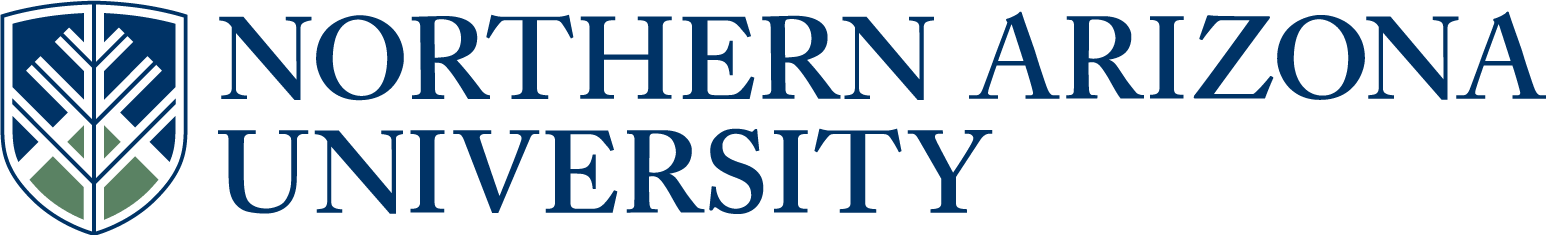          College of Education            Department of Educational Psychology			Northern  	         928-523-7103									         928-523-9284 fax							Flagstaff, AZ 86011-5774	         http://coe.nau.edu/academics/epsNew EPS Graduate Student OrientationWelcome to Northern Arizona University (NAU), the College of Education (COE), and the Department of Educational Psychology (EPS)Bookmarks:http://nau.edu/COE/http://nau.edu/COE/Scholarships/College of Education Homepage:Programs & Degrees, Faculty, Grants & Projects, TaskStream, Practicum Lab InformationScholarship Information/applicationhttp://nau.edu/coe/ed-psych/Department of Educational Psychology Homepage:EPS Program Information, Policies, Forms, Manuals, Certification & Licensure info, Professional Organizations, Important Dates & Deadlines, Spotlights, Program of Studies forms, EPS Listserve info, Practicum Lab Info, FAQshttp://nau.edu/gradcol/NAU Graduate College:Academic Catalog, Policies (GPA, Residency, Transfer Credits, Time Limits to Complete Program, Leave of Absence Petitions), Financial Info, Graduate Assistantships, Scholarships, Professional Development Awards, Graduate Student Organization (GSO), Graduation Policy and Formshttp://nau.edu/Student-Life/NAU Student Life Homepage: Code of Conduct, Academic Dishonesty, Appeals, Safe Working & Learning Environment, NAU Student Handbookhttp://library.nau.edu/http://library.nau.edu/research/Cline Library: research link includes information on writing APA style papers, citing sources, avoiding plagiarism http://nau.edu/finaid/Financial Aid Homepage: Scholarships, Grants, Loans, Employmenthttp://nau.edu/SDAS/Important_payment_dates/Student & Department Account Services
Tuition & Fees Info, Payment Due Dateshttp://ec.nau.edu/Extended Campuses Homepage:Calendar, Online classeshttps://bblearn.nau.edu/E-Learning: BbLearn student supporthttp://nau.edu/its/students/Information Technology Services: Technical Support phone and email